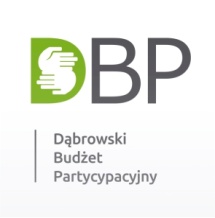 Karta do głosowania dla Dzielnicy: KASPRZAK
KWOTA DLA DZIELNICY W BUDŻECIE NA 2016 r.
 515 356,05 złProszę przyznać liczbę od 0 do 10 punktów dla wybranych projektów.
Proszę pamiętać, iż łącznie dysponuje Pan/Pani 10 punktami. 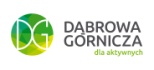 Biuro Organizacji Pozarządowych i Aktywności Obywatelskiej, Urząd Miejski w Dąbrowie Górniczej,                               ul. Graniczna 21, Tel. 32 295-67-41, 32 295-96-38, mail: twojadabrowa@dabrowa-gornicza.plLp.Wnioskodawca:Tytuł projektu:Szacunkowy koszt:TWÓJ GŁOS:Marcin MarkowskiBiblioteka naszych marzeń70 000,00 złProszę przyznać liczbę punktów dla tego projektu Streszczenie projektu: Projekt dotyczy doposażenia filii Miejskiej Biblioteki Publicznej poprzez zakup książek, audiobooków, zakup mebli i wyposażenia, gier na konsolę, organizację warsztatów i projektów edukacyjnych, zakup pomocy do pracy edukacyjnej.
Lokalizacja: Filia nr 7 Miejskiej Biblioteki Publicznej w Dąbrowie GórniczejStreszczenie projektu: Projekt dotyczy doposażenia filii Miejskiej Biblioteki Publicznej poprzez zakup książek, audiobooków, zakup mebli i wyposażenia, gier na konsolę, organizację warsztatów i projektów edukacyjnych, zakup pomocy do pracy edukacyjnej.
Lokalizacja: Filia nr 7 Miejskiej Biblioteki Publicznej w Dąbrowie GórniczejStreszczenie projektu: Projekt dotyczy doposażenia filii Miejskiej Biblioteki Publicznej poprzez zakup książek, audiobooków, zakup mebli i wyposażenia, gier na konsolę, organizację warsztatów i projektów edukacyjnych, zakup pomocy do pracy edukacyjnej.
Lokalizacja: Filia nr 7 Miejskiej Biblioteki Publicznej w Dąbrowie GórniczejZbigniew MasinaRemont chodnika w rejonie budynku 27,29,3150 000,00 złProszę przyznać liczbę punktów dla tego projektuStreszczenie projektu: 
Projekt dotyczy remontu chodnika (wykonanie nawierzchni z kostki brukowej na powierzchni ok. 140 m2), montaż elementów małej architektury (ławki, kosze na odpady), nasadzenie zieleni.
Lokalizacja: chodnik w rejonie bloków przy ul. Tysiąclecia 27,29,31 oraz ul. Kasprzaka 54Streszczenie projektu: 
Projekt dotyczy remontu chodnika (wykonanie nawierzchni z kostki brukowej na powierzchni ok. 140 m2), montaż elementów małej architektury (ławki, kosze na odpady), nasadzenie zieleni.
Lokalizacja: chodnik w rejonie bloków przy ul. Tysiąclecia 27,29,31 oraz ul. Kasprzaka 54Streszczenie projektu: 
Projekt dotyczy remontu chodnika (wykonanie nawierzchni z kostki brukowej na powierzchni ok. 140 m2), montaż elementów małej architektury (ławki, kosze na odpady), nasadzenie zieleni.
Lokalizacja: chodnik w rejonie bloków przy ul. Tysiąclecia 27,29,31 oraz ul. Kasprzaka 54Zbigniew MasinaRewitalizacja części placu osiedla Hutników515 356,05 złProszę przyznać liczbę punktów dla tego projektuStreszczenie projektu: Projekt dotyczy zagospodarowania placu Hutnika zgodnie z koncepcją wypracowaną przez mieszkańców podczas przeprowadzonych konsultacji społecznych (do wysokości środków dla dzielnicy).
Lokalizacja: teren placu Hutnika na osiedlu KasprzakaStreszczenie projektu: Projekt dotyczy zagospodarowania placu Hutnika zgodnie z koncepcją wypracowaną przez mieszkańców podczas przeprowadzonych konsultacji społecznych (do wysokości środków dla dzielnicy).
Lokalizacja: teren placu Hutnika na osiedlu KasprzakaStreszczenie projektu: Projekt dotyczy zagospodarowania placu Hutnika zgodnie z koncepcją wypracowaną przez mieszkańców podczas przeprowadzonych konsultacji społecznych (do wysokości środków dla dzielnicy).
Lokalizacja: teren placu Hutnika na osiedlu KasprzakaMagdalena MiczkaSpacery wzdłuż ulicy Młodych 
z możliwością odpoczynku na ławeczce ETAP I170 000,00 złProszę przyznać liczbę punktów dla tego projektuStreszczenie projektu: Projekt zakłada przeprowadzenie remontu nawierzchni chodników wraz z dojściami do przejść dla pieszych (wykonanie nawierzchni z kostki brukowej ok.660 m2), montaż elementów małej architektury (ławki, kosze betonowe), likwidację istniejących terenowych i wykonanie na ich miejscu podjazdu z kostki betonowej.
Lokalizacja: teren wzdłuż górnego odcinka ul. Młodych (od strony bloków przy ul. Kasprzaka 56-64)Streszczenie projektu: Projekt zakłada przeprowadzenie remontu nawierzchni chodników wraz z dojściami do przejść dla pieszych (wykonanie nawierzchni z kostki brukowej ok.660 m2), montaż elementów małej architektury (ławki, kosze betonowe), likwidację istniejących terenowych i wykonanie na ich miejscu podjazdu z kostki betonowej.
Lokalizacja: teren wzdłuż górnego odcinka ul. Młodych (od strony bloków przy ul. Kasprzaka 56-64)Streszczenie projektu: Projekt zakłada przeprowadzenie remontu nawierzchni chodników wraz z dojściami do przejść dla pieszych (wykonanie nawierzchni z kostki brukowej ok.660 m2), montaż elementów małej architektury (ławki, kosze betonowe), likwidację istniejących terenowych i wykonanie na ich miejscu podjazdu z kostki betonowej.
Lokalizacja: teren wzdłuż górnego odcinka ul. Młodych (od strony bloków przy ul. Kasprzaka 56-64)Wiesław SmolińskiRemont schodów oraz ułożenie kostki brukowej przy ul. Kosmonautów 117 000,00 złProszę przyznać liczbę punktów dla tego projektuStreszczenie projektu: 
Projekt renowację istniejących schodów terenowych (uzupełnienie ubytków w konstrukcji oraz ułożenie płytek betonowych, montaż nowych poręczy przy schodach) oraz wybrukowanie terenu przyległego do schodów kostką betonową (ok.16 m2).
Lokalizacja: schody usytuowane przy bloku ul. Kosmonautów 1Streszczenie projektu: 
Projekt renowację istniejących schodów terenowych (uzupełnienie ubytków w konstrukcji oraz ułożenie płytek betonowych, montaż nowych poręczy przy schodach) oraz wybrukowanie terenu przyległego do schodów kostką betonową (ok.16 m2).
Lokalizacja: schody usytuowane przy bloku ul. Kosmonautów 1Streszczenie projektu: 
Projekt renowację istniejących schodów terenowych (uzupełnienie ubytków w konstrukcji oraz ułożenie płytek betonowych, montaż nowych poręczy przy schodach) oraz wybrukowanie terenu przyległego do schodów kostką betonową (ok.16 m2).
Lokalizacja: schody usytuowane przy bloku ul. Kosmonautów 1Wiesław Smoliński, Jolanta MarkowskaRemont chodników 
przy ul. Kosmonautów 3-5, 
Kosmonautów 723 300,00 złProszę przyznać liczbę punktów dla tego projektuStreszczenie projektu: Projekt zakłada przeprowadzenie remontu nawierzchni chodników: przy ul. Kosmonautów 7 oraz pomiędzy blokami przy ul. Kosmonautów 3 i 5 (wymiana nawierzchni na kostkę brukową).
Lokalizacja: ul. Kosmonautów 3-5, ul. Kosmonautów 7”Streszczenie projektu: Projekt zakłada przeprowadzenie remontu nawierzchni chodników: przy ul. Kosmonautów 7 oraz pomiędzy blokami przy ul. Kosmonautów 3 i 5 (wymiana nawierzchni na kostkę brukową).
Lokalizacja: ul. Kosmonautów 3-5, ul. Kosmonautów 7”Streszczenie projektu: Projekt zakłada przeprowadzenie remontu nawierzchni chodników: przy ul. Kosmonautów 7 oraz pomiędzy blokami przy ul. Kosmonautów 3 i 5 (wymiana nawierzchni na kostkę brukową).
Lokalizacja: ul. Kosmonautów 3-5, ul. Kosmonautów 7”Sylwia SzałwińskaSzkolny plac zabaw przy schronie235 000,00 złProszę przyznać liczbę punktów dla tego projektuStreszczenie projektu: Projekt dotyczy budowy placu zabaw - montaż urządzeń zabawowych np. typu: zestaw zabawowy „Dwie Baszty”, huśtawka „bocianie gniazdo”, karuzela „trzmiel”, kolejka linowa, huśtawka podwójna, urządzenie linarne „piramida”; montaż elementów małej architektury (ławki, kosz na odpady). W kosztach projektu ujęto wykonanie nawierzchni bezpiecznej pod urządzeniami zabawowymi (zestawem zabawowym, urządzeniem linarnym i huśtawkami), ułożenie trawy z rolki na pozostałej nawierzchni placu zbaw, zerwanie i utylizację istniejącej nawierzchni asfaltowej, wykonanie dokumentacji zagospodarowania terenu. Plac zabaw dostępny będzie dla mieszkańców w godzinach popołudniowych zgodnie z deklaracją dyrektora szkoły.
Lokalizacja: teren Szkoły Podstawowej nr 12, ul. Tysiąclecia 25Streszczenie projektu: Projekt dotyczy budowy placu zabaw - montaż urządzeń zabawowych np. typu: zestaw zabawowy „Dwie Baszty”, huśtawka „bocianie gniazdo”, karuzela „trzmiel”, kolejka linowa, huśtawka podwójna, urządzenie linarne „piramida”; montaż elementów małej architektury (ławki, kosz na odpady). W kosztach projektu ujęto wykonanie nawierzchni bezpiecznej pod urządzeniami zabawowymi (zestawem zabawowym, urządzeniem linarnym i huśtawkami), ułożenie trawy z rolki na pozostałej nawierzchni placu zbaw, zerwanie i utylizację istniejącej nawierzchni asfaltowej, wykonanie dokumentacji zagospodarowania terenu. Plac zabaw dostępny będzie dla mieszkańców w godzinach popołudniowych zgodnie z deklaracją dyrektora szkoły.
Lokalizacja: teren Szkoły Podstawowej nr 12, ul. Tysiąclecia 25Streszczenie projektu: Projekt dotyczy budowy placu zabaw - montaż urządzeń zabawowych np. typu: zestaw zabawowy „Dwie Baszty”, huśtawka „bocianie gniazdo”, karuzela „trzmiel”, kolejka linowa, huśtawka podwójna, urządzenie linarne „piramida”; montaż elementów małej architektury (ławki, kosz na odpady). W kosztach projektu ujęto wykonanie nawierzchni bezpiecznej pod urządzeniami zabawowymi (zestawem zabawowym, urządzeniem linarnym i huśtawkami), ułożenie trawy z rolki na pozostałej nawierzchni placu zbaw, zerwanie i utylizację istniejącej nawierzchni asfaltowej, wykonanie dokumentacji zagospodarowania terenu. Plac zabaw dostępny będzie dla mieszkańców w godzinach popołudniowych zgodnie z deklaracją dyrektora szkoły.
Lokalizacja: teren Szkoły Podstawowej nr 12, ul. Tysiąclecia 25*Oświadczam, że w dniu oddania głosu ukończyłem(-am) 16 lat, zamieszkuję pod wskazanym poniżej adresem, a dane, które zawarłem(-am) w karcie do głosowania są zgodne z prawdą. Jednocześnie jestem świadomy(-a) odpowiedzialności wynikającej 
z podawania nieprawdziwych informacji i składania nieprawdziwych oświadczeń.** Na podstawie art.7 pkt 5 ustawy z dnia 29 sierpnia 1997 r. o ochronie danych osobowych (t.j. Dz. U z 2014 r. poz. 1182
z póżn.zm.) wyrażam zgodę na przetwarzanie moich danych osobowych przez Prezydenta Miasta Dąbrowa Górnicza w celu  opracowania wyników głosowania w ramach prowadzonych konsultacji wydatków z budżetu Miasta Dąbrowa Górnicza, czyli Budżetu Partycypacyjnego.*** Administratorem danych jest Prezydent Miasta Dąbrowa Górnicza, ul.Graniczna 21, 41-300 Dąbrowa Górnicza. Dane osobowe przetwarzane są wyłącznie w celu realizacji konsultacji wydatków z budżetu Miasta Dąbrowa Górnicza, czyli Budżetu Partycypacyjnego na 2016 rok i nie będą przekazywane innym odbiorcom. Osobie, której dane dotyczą przysługuje prawo dostępu do treści zawartych danych. Podanie danych jest dobrowolne jednak bez ich podania nie jest możliwe uczestnictwo w głosowaniu.*Oświadczam, że w dniu oddania głosu ukończyłem(-am) 16 lat, zamieszkuję pod wskazanym poniżej adresem, a dane, które zawarłem(-am) w karcie do głosowania są zgodne z prawdą. Jednocześnie jestem świadomy(-a) odpowiedzialności wynikającej 
z podawania nieprawdziwych informacji i składania nieprawdziwych oświadczeń.** Na podstawie art.7 pkt 5 ustawy z dnia 29 sierpnia 1997 r. o ochronie danych osobowych (t.j. Dz. U z 2014 r. poz. 1182
z póżn.zm.) wyrażam zgodę na przetwarzanie moich danych osobowych przez Prezydenta Miasta Dąbrowa Górnicza w celu  opracowania wyników głosowania w ramach prowadzonych konsultacji wydatków z budżetu Miasta Dąbrowa Górnicza, czyli Budżetu Partycypacyjnego.*** Administratorem danych jest Prezydent Miasta Dąbrowa Górnicza, ul.Graniczna 21, 41-300 Dąbrowa Górnicza. Dane osobowe przetwarzane są wyłącznie w celu realizacji konsultacji wydatków z budżetu Miasta Dąbrowa Górnicza, czyli Budżetu Partycypacyjnego na 2016 rok i nie będą przekazywane innym odbiorcom. Osobie, której dane dotyczą przysługuje prawo dostępu do treści zawartych danych. Podanie danych jest dobrowolne jednak bez ich podania nie jest możliwe uczestnictwo w głosowaniu.*Oświadczam, że w dniu oddania głosu ukończyłem(-am) 16 lat, zamieszkuję pod wskazanym poniżej adresem, a dane, które zawarłem(-am) w karcie do głosowania są zgodne z prawdą. Jednocześnie jestem świadomy(-a) odpowiedzialności wynikającej 
z podawania nieprawdziwych informacji i składania nieprawdziwych oświadczeń.** Na podstawie art.7 pkt 5 ustawy z dnia 29 sierpnia 1997 r. o ochronie danych osobowych (t.j. Dz. U z 2014 r. poz. 1182
z póżn.zm.) wyrażam zgodę na przetwarzanie moich danych osobowych przez Prezydenta Miasta Dąbrowa Górnicza w celu  opracowania wyników głosowania w ramach prowadzonych konsultacji wydatków z budżetu Miasta Dąbrowa Górnicza, czyli Budżetu Partycypacyjnego.*** Administratorem danych jest Prezydent Miasta Dąbrowa Górnicza, ul.Graniczna 21, 41-300 Dąbrowa Górnicza. Dane osobowe przetwarzane są wyłącznie w celu realizacji konsultacji wydatków z budżetu Miasta Dąbrowa Górnicza, czyli Budżetu Partycypacyjnego na 2016 rok i nie będą przekazywane innym odbiorcom. Osobie, której dane dotyczą przysługuje prawo dostępu do treści zawartych danych. Podanie danych jest dobrowolne jednak bez ich podania nie jest możliwe uczestnictwo w głosowaniu.*Oświadczam, że w dniu oddania głosu ukończyłem(-am) 16 lat, zamieszkuję pod wskazanym poniżej adresem, a dane, które zawarłem(-am) w karcie do głosowania są zgodne z prawdą. Jednocześnie jestem świadomy(-a) odpowiedzialności wynikającej 
z podawania nieprawdziwych informacji i składania nieprawdziwych oświadczeń.** Na podstawie art.7 pkt 5 ustawy z dnia 29 sierpnia 1997 r. o ochronie danych osobowych (t.j. Dz. U z 2014 r. poz. 1182
z póżn.zm.) wyrażam zgodę na przetwarzanie moich danych osobowych przez Prezydenta Miasta Dąbrowa Górnicza w celu  opracowania wyników głosowania w ramach prowadzonych konsultacji wydatków z budżetu Miasta Dąbrowa Górnicza, czyli Budżetu Partycypacyjnego.*** Administratorem danych jest Prezydent Miasta Dąbrowa Górnicza, ul.Graniczna 21, 41-300 Dąbrowa Górnicza. Dane osobowe przetwarzane są wyłącznie w celu realizacji konsultacji wydatków z budżetu Miasta Dąbrowa Górnicza, czyli Budżetu Partycypacyjnego na 2016 rok i nie będą przekazywane innym odbiorcom. Osobie, której dane dotyczą przysługuje prawo dostępu do treści zawartych danych. Podanie danych jest dobrowolne jednak bez ich podania nie jest możliwe uczestnictwo w głosowaniu.Imię i nazwisko głosującego:
(PROSZĘ WYPEŁNIĆ DRUKOWANYMI LITERAMI)Adres zamieszkania:
(PROSZĘ WYPEŁNIĆ
 DRUKOWANYMI LITERAMI)PESEL:Podpis: